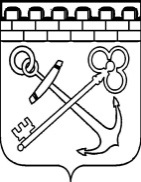 КОМИТЕТ ПО ПЕЧАТИ ЛЕНИНГРАДСКОЙ ОБЛАСТИПРИКАЗО создании комиссии для рассмотрения и решения вопросов, касающихся документов с пометкой «Для служебного пользования»	В соответствии с  Инструкцией о порядке обращения со служебной информацией ограниченного распространения в Администрации Ленинградской области, утвержденной распоряжением Губернатора Ленинградской области от 14 июля 2020 года №549-рг, п р и к а з ы в а ю:1. Создать комиссию для рассмотрения и решения вопросов, касающихся документов с пометкой «Для служебного пользования» (далее – специальная комиссия).2. Утвердить состав специальной комиссии согласно приложению к настоящему распоряжению.3. Контроль за исполнением настоящего приказа оставляю за собой.Приложение к приказу Комитета по печати Ленинградской областиот «___» _________2020 года № ___Состав комиссии для рассмотрения и решения вопросов, касающихся документов с пометкой «Для служебного пользования», Комитета по печати Ленинградской области (далее – Комитет)Председатель комиссии:Визирякин Константин Николаевич 			– председатель КомитетаЧлены комиссии:Васильева Юлия Васильевна 		– начальник отдела правового, финансового обеспечения и государственного заказа КомитетаЛузинаАлина Викторовна 		– консультант сектора медиапроектов и социологических исследований отдела специальных проектов, социальной рекламы и книгоиздания КомитетаОрловИгорь Николаевич 		– главный специалист отдела специальных проектов, социальной рекламы и книгоиздания КомитетаСекретарь комиссии:Шеметева Алена Юрьевна 		– специалист 1 категории отдела правового, финансового обеспечения и государственного заказа Комитетаот «___» ___________2020 года№ ____Председатель КомитетаК.Н.Визирякин